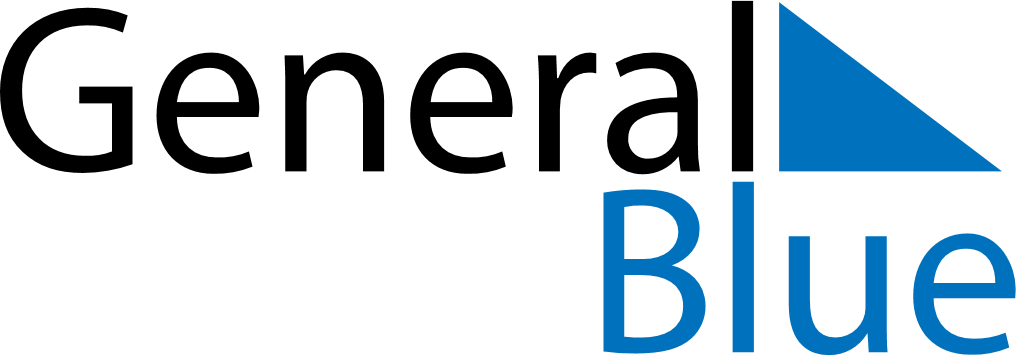 June 2019June 2019June 2019June 2019PolandPolandPolandSundayMondayTuesdayWednesdayThursdayFridayFridaySaturday123456778910111213141415Pentecost1617181920212122Corpus Christi232425262728282930